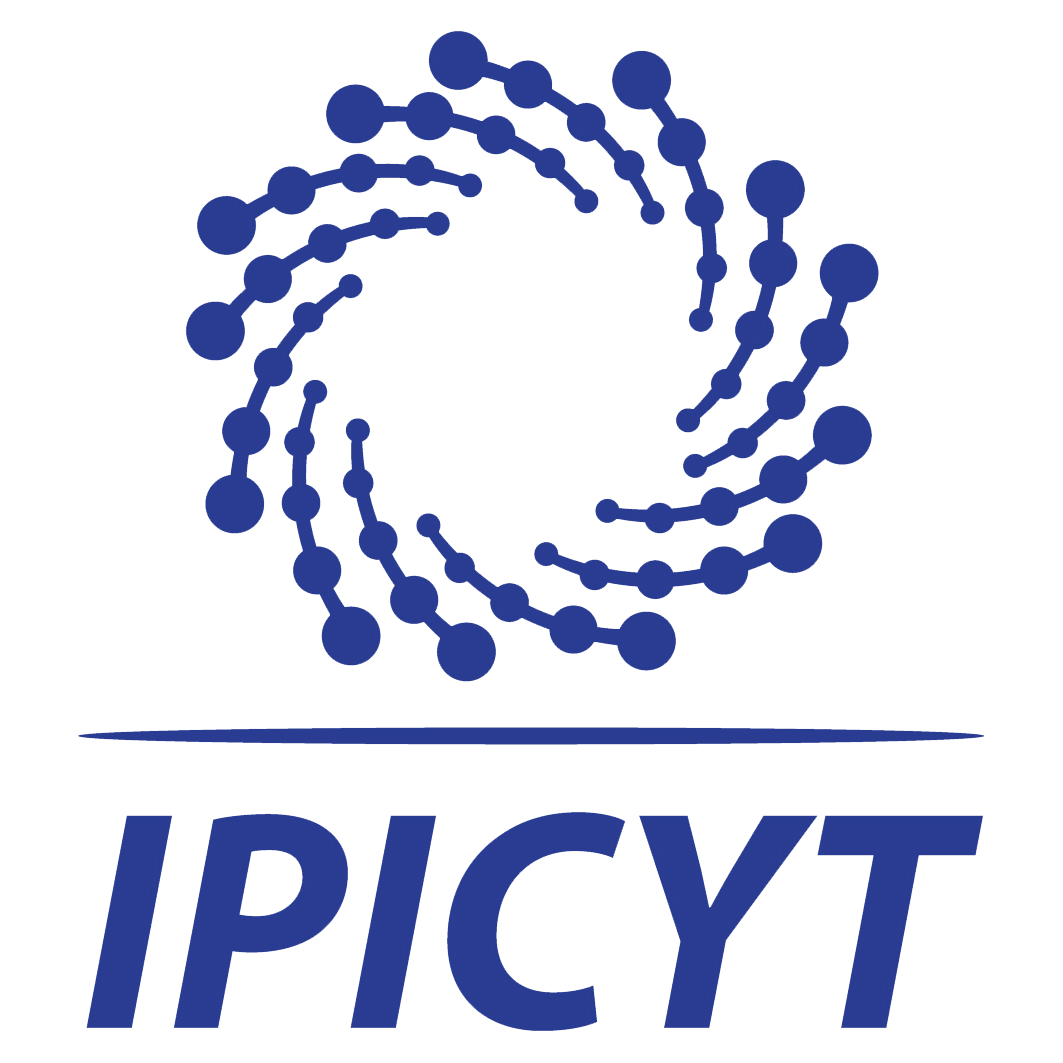 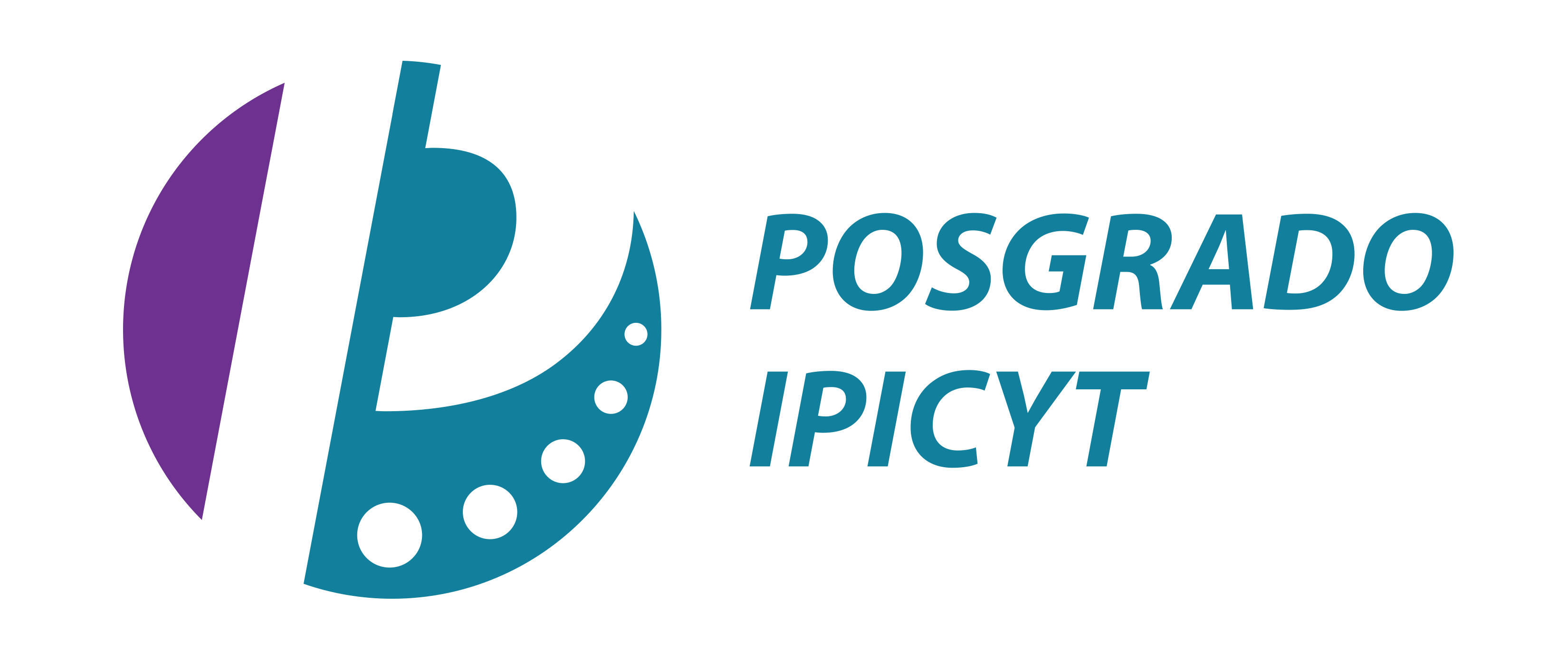 REGISTRO DE ASPIRANTES AL POSGRADODepartamento del PosgradoDATOS GENERALESNombre:   			Apellido paterno	Apellido Materno	Nombre (s)Domicilio:  	Calle	Número	ColoniaCiudad: 		Estado:  	País: 	Teléfono particular con lada:_____________________Teléfono celular: 	Correo electrónico: __________________  Fecha de nacimiento:	ESTUDIOS PREVIOSSi estás por titularte indica la opción que te corresponde:Tesis  	Promedio		Curso  	Otro  	Indica la fecha probable de titulación:	PROGRAMA AL QUE DESEAS INGRESARFirma del aspirante	Fecha de recepción de expediente*esta solicitud deberá enviarse con el resto de documentos solicitados en la convocatoria, en el Departamento del PosgradoNivelLicenciaturaLicenciaturaMaestríaNombre del programaPeríodo en que realizaste tusestudiosInstituciónEscuela/DependenciaPromedio finalOpción y fecha de obtención del gradoCiencias en Biología MolecularCiencias AmbientalesGeociencias AplicadasControl y Sistemas DinámicosNanociencias y MaterialesMaestríaDoctorado